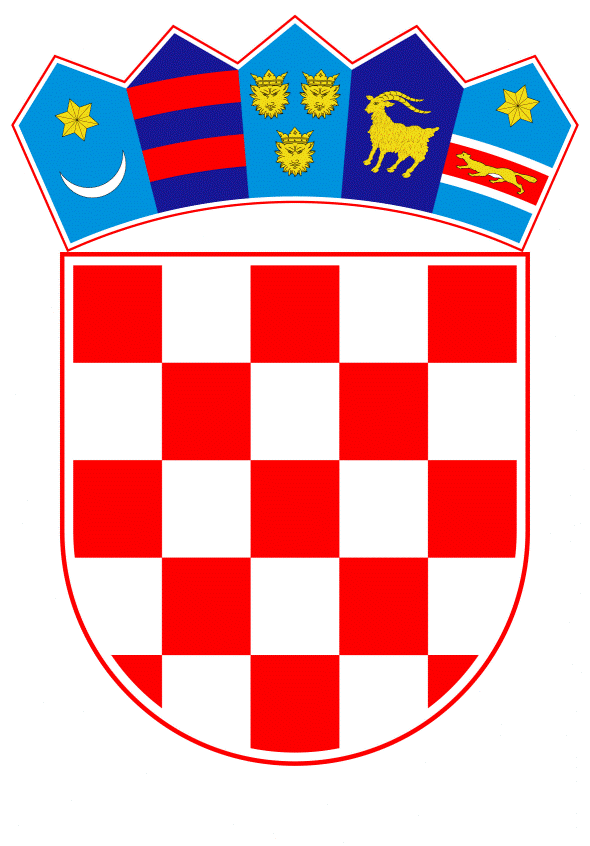 VLADA REPUBLIKE HRVATSKEZagreb, 1. kolovoza 2019.______________________________________________________________________________________________________________________________________________________________________________________________________________________________P r i j e d l o g Na temelju članka 31. stavka 2. Zakona o Vladi Republike Hrvatske („Narodne novine“, br. 150/11, 119/14, 93/16 i 116/18), Vlada Republike Hrvatske je na sjednici održanoj _______________2019. godine donijelaO D L U K Uo davanju odobrenja Uredu državne uprave u Karlovačkoj županiji za novo zapošljavanje na određeno vrijeme radi provedbe projekta „Zaštita  od poplava u slivu rijeke Kupe“ I.	Uredu državne uprave u Karlovačkoj županiji odobrava se novo zapošljavanje 10 državnih službenika na određeno vrijeme za obavljanje poslova čiji se opseg privremeno povećao, najduže na godinu dana, i to:  zbog izvlaštenja nekretnina radi provedbe projekta „Zaštita od poplava u slivu rijeke Kupe“, na radno mjesto: samostalni upravni referent za imovinsko-pravne poslove u sjedištu Ureda - 5 izvršiteljaviši upravni referent za imovinsko-pravne poslove u sjedištu Ureda - 5 izvršitelja.II.Za zapošljavanje državnih službenika iz točke I. ove Odluke osigurana su sredstva u Državnom proračunu Republike Hrvatske za 2019. godinu i projekcijama za 2020. i 2021. godinu u okviru Financijskog plana Ministarstva uprave, Razdjel 095, Glava 10, Aktivnost, A 831001 Administracija i upravljanje, na grupi 31 Rashodi za zaposlene.III. 	Ova Odluka stupa na snagu danom donošenja.Klasa:Urbroj:Zagreb,	PREDSJEDNIK	mr. sc. Andrej PlenkovićOBRAZLOŽENJEUred državne uprave u Karlovačkoj županiji obratio  se  Ministarstvu uprave radi prethodnog odobrenja za zapošljavanje deset državnih službenika na određeno vrijeme, a najduže na godinu dana, u Službi za gospodarstvo i imovinsko-pravne poslove, u sjedištu Ureda, za obavljanje poslova čiji se opseg privremeno povećao zbog izvlaštenja nekretnina radi provedbe projekta „ Zaštita  od poplava u slivu rijeke Kupe“ (u daljnjem tekstu: Projekt).Prema članku 61. stavku 2. Zakona  o državnim službenicima („Narodne novine“, br. 92/05, 107/07, 27/08, 34/11, 49/11, 150/11, 34/12, 49/12 – pročišćeni tekst, 37/13, 38/13, 138/15 – Odluka Ustavnog suda Republike Hrvatske i 61/17), za prijam u državnu službu na određeno vrijeme za obavljanje privremenih poslova ili poslova čiji se opseg privremeno povećao potrebno je prethodno odobrenje središnjeg tijela državne uprave nadležnog za službeničke odnose. Zapošljavanje u tijelima državne uprave dodatno je ograničeno Odlukom Vlade o zabrani novog zapošljavanja državnih službenika i namještenika u tijelima državne uprave te stručnim službama i uredima Vlade Republike Hrvatske („Narodne novine“, br. 70/16, 74/17 i 71/18) te se zapošljavanje na određeno vrijeme zbog obavljanja poslova čiji se opseg privremeno povećao može provesti samo ako je predviđeno planom prijma u državnu službu (točka II. Odluke) i u propisanim slučajevima iz točke VI. Odluke, među koje se ne može podvesti predmetno zapošljavanje. Slijedom toga, Ministarstvo uprave ne može bez posebne odluke Vlade dati prethodno odobrenje za navedeno zapošljavanje te se predlaže donošenje predložene Odluke kojom će se iznimno, u konkretnom slučaju, odobriti zapošljavanje na određeno vrijeme. Razlozi za navedeno zapošljavanje su sljedeći. 	1. U Uredu državne uprave u Karlovačkoj županiji pokrenut je i biti će pokrenut veliki broj prijedloga za osiguranje dokaza, postupaka izvlaštenja nekretnina i postupaka uvođenja u posjed radi izgradnje sustava obrane od poplava u slivu rijeke Kupe u okviru provedbe Projekta, od posebnog značaja za Republiku Hrvatsku.  U tu svrhu potrebno je u relativno kratkom roku provesti postupke izvlaštenja iznimno velikog broja nekretnina.Naime, za provedbu Projekta potrebno je riješiti imovinsko-pravne odnose na oko 15.000 nekretnina, a od toga je potrebno provesti postupke izvlaštenja na oko 8846 nekretnina, što je prepoznato kao najveći izazov Projekta, te je Ministarstvo zaštite okoliša i energetike pripremilo prijedlog Zakona o projektu zaštite od poplava u slivu rijeke Kupe, kojim bi se priprema i provedba Projekta regulirala unutar hrvatskog zakonodavstva te se posebnim pravilima prvenstveno ubrzali postupci rješavanja imovinsko-pravnih odnosa. Zakon o projektu zaštite od poplava u slivu rijeke Kupe („Narodne novine“,  br. 118/18) Hrvatski sabor je donio na sjednici 14. prosinca 2018. te je isti stupio na snagu 04. siječnja 2019.Za dio Projekta koji se odnosi na karlovačko područje Vlada Republike Hrvatske je na sjednici održanoj 6. prosinca 2018. donijela Odluku o proglašenju projekta „Projekt zaštite od poplave Grada Karlovca“ strateškim investicijskim projektom Republike Hrvatske.Projekt će biti prijavljen za financiranje iz sredstva Europske unije do kraja 2019. godine, a namjera je do kraja 2023. godine izgraditi regulacijske i zaštitne vodne građevine predviđene Projektom.Upravo iz tog razloga, kako bi se Projekt uspješno aplicirao za EU financiranje, do kraja 2019. godine potrebno je riješiti 51%  imovinsko- pravnih odnosa na nekretninama koje se nalaze u zoni obuhvata Projekta.	U Uredu državne uprave u Karlovačkoj županiji na imovinsko-pravnim poslovima trenutno je zaposleno petnaest državnih službenika. Postojeći broj službenika koji bi, uz ostale poslove, trebao u relativno kratkom roku obaviti i poslove izvlaštenja radi izgradnje sustava obrane od poplava u slivu rijeke Kupe nije dovoljan te bez novog zapošljavanja dolazi u pitanje  pravovremeno izvršenje navedenih poslova, a posljedično i provedba Projekta. Stoga se predlaže donošenje Odluke o davanju odobrenja za zapošljavanje na određeno vrijeme u Uredu državne uprave u Karlovačkoj županiji, za obavljanje poslova čiji se opseg privremeno povećao zbog izvlaštenja nekretnina radi provedbe Projekta, najduže na godinu dana, u Službi za gospodarstvo i imovinsko-pravne poslove, na radna mjesta: samostalni upravni referent za imovinsko-pravne poslove u sjedištu Ureda - 5 izvršiteljaviši upravni referent za imovinsko-pravne poslove u sjedištu Ureda – 5 izvršitelja.Za navedeno zapošljavanje osigurana su potrebna sredstva u Državnom proračunu Republike Hrvatske za 2019. godinu i projekcijama za 2020. i 2021. godinu u okviru Financijskog plana Ministarstva uprave, Razdjel 095, Glava 10, Aktivnost, A 831001 Administracija i upravljanje, na grupi 31 Rashodi za zaposlene.Predlagatelj:Ministarstvo uprave Predmet:Prijedlog odluke o davanju odobrenja Uredu državne uprave u Karlovačkoj županiji za novo zapošljavanje na određeno vrijeme radi provedbe projekta „Zaštita od poplava u slivu rijeke Kupe“ - predlagatelj: Ministarstvo uprave